INACT - Inkluderande och innovativ pedagogik för utbildareKursinnehåll: ”Differentierad undervisning för inkluderande klassrum”Modul: LÄRARFÄRDIGHETER FÖR DIFFERENTIERAD UNDERVISNINGTitel på ”I praktiken”: Övning i reflektion över det egna kroppsspråketFörfattare:  MomentumÖVNING I REFLEKTION ÖVER DET EGNA KROPPSSPRÅKET Visste du att språkspecifika ord står för bara 10% av kommunikationen? Kommunikationsprocessen består faktiskt till 90% av icke-verbal information i form av ton och kroppsspråk.Kroppsspråk – våra rörelser och vår hållningansiktsuttryck blicken – att se på den andra personen eller inte, att vara uppmärksam eller integester – arm- och handrörelserhållning – att luta sig framåt eller bakåt, avslappnad eller stelavståndet till den andra personen – för nära eller för långt bortTon – hur vi talarsnabbt eller långsamt mjukt eller aggressivtmed eller utan pauserINSTRUKTIONER/FRÅGOR Titta på kroppsspråket hos utbildarna på de här fotona. Gör anteckningar om deras kroppsspråk. Är det öppet, vänligt, välkomnande, negativt?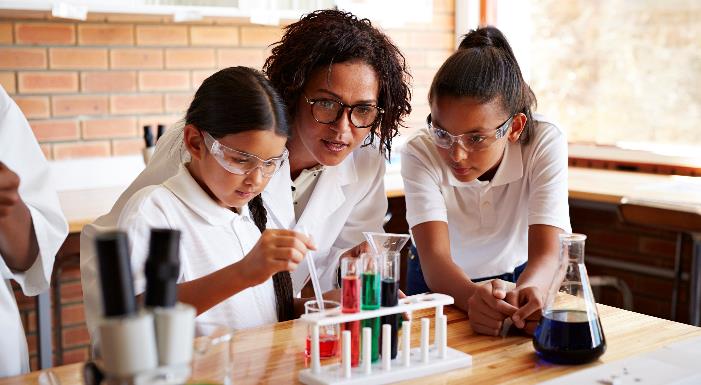 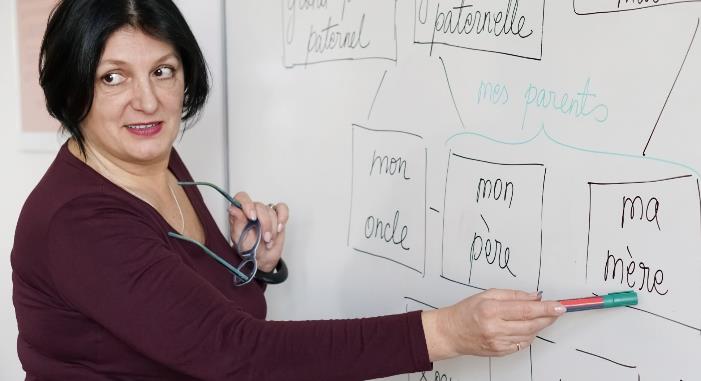 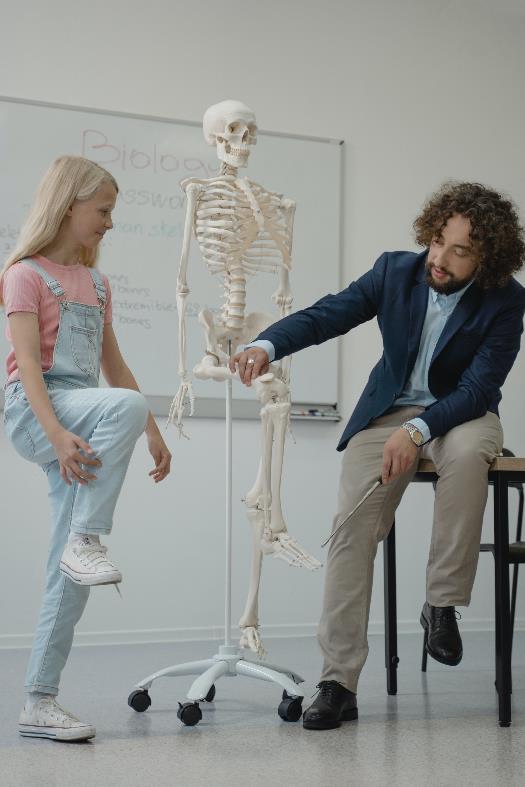 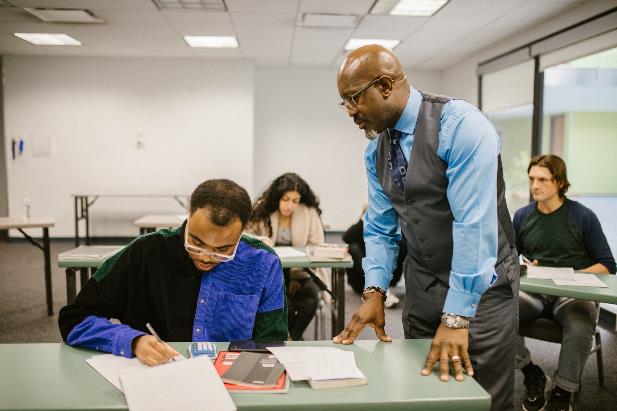 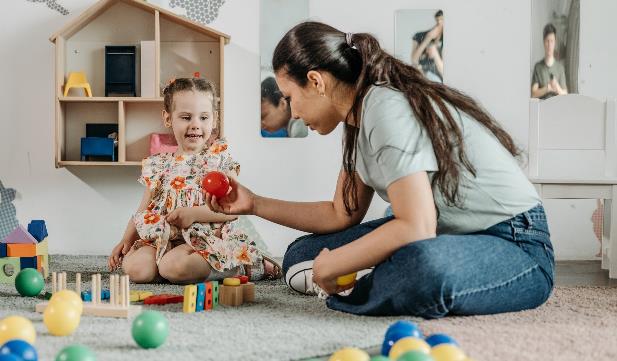 Reflektera över ditt eget kroppsspråk i klassrummet – hur öppet, välkomnande och inkluderande skulle du säga att det är?Lista det positiva kroppsspråk du använder:Lista det negativa kroppsspråk du ska försöka undvika i framtiden: